GRĂDINIŢA CU  P.P. ,,SFINȚII ARHANGHELI MIHAIL ȘI GAVRIIL” PLOIEȘTI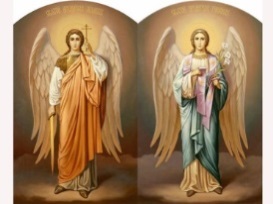 Aleea Levănțica, Nr. 2GTel.: 0244/574600E –mail: gradinitasfintiiarhangheli@yahoo.comConsiliul de Administrație al Grădiniței cu P.P. „Sfinții Arhangheli Mihail și Gavriil” PloieștiHOTĂRÂREA NR. 08/31.03.2021	Consiliul de Administrație al Grădiniței cu P.P. „Sfinții Arhangheli Mihail și Gavriil” Ploiești, întrunit în ședința din 01.03.2021,●   În conformitate cu prevederile Legii educatiei naționale nr.1/2011,● În conformitate cu Regulamentul cadru de organizare și funcționare a unităților de învățământ preuniversitar nr.5447/2020;● În conformitate cu Ordinul nr. 4619/2014 pentru aprobarea Metodologiei-cadru de organizare si functionare a consiliului de administratie din unitatile de invatamant preuniversitar;●  În conformitate cu Hotărârea nr. 569/2015 pentru aprobarea Normelor metodologice privind decontarea cheltuielilor pentru naveta la şi de la locul de muncă a cadrelor didactice şi a personalului didactic auxiliar din învăţământul preuniversitar de stat;●  În conformitate cu Ordinul nr. 3189/2021 pentru modificarea şi completarea Metodologiei de evaluare anuală a activităţii personalului didactic şi didactic auxiliar, aprobată prin Ordinul ministrului educaţiei, cercetării, tineretului şi sportului nr. 6.143/2011  ● În conformitate cu Metodologia - cadru privind mobilitatea personalului didactic de predare din învăţământul preuniversitar pentru anul şcolar 2021-2022, aprobată prin OMEC nr. 5991/11.11.2020, cu modificările şi completările ulterioare;●   Având în vedere OMEC nr. 3558/2021 pentru modificarea și completarea Ordinului MEC nr. 3125/2020 privind structura anului școlar 2020-2021.HOTĂRĂȘTE:Art. 1. Aprobarea noului Consiliu de Administrație alcătuit din:Bucur Adriana – președinte;Frunză Rodica – membru;David Mariana – membru;Stoian Alexandra – reprezentantul părinților;Aldea Georgiana – reprezentantul părinților;Crăciun Mădălina – reprezentantul primarului;Marcu Valentin – reprezentantul Consiliului Local.Art. 2. Aprobarea perioadelor de activitate educativă și a celor de vacanță, conform OMEC 3558/2021 Program Prelungit: -activitate didactică: 2-23 aprilie 2021;                               -vacanță: 26 aprilie - 4 mai 2021;Program Normal: -activitate didactică: 12-23 aprilie 2021;                             -vacanță: 2 - 9 aprilie 2021 și 26 aprilie - 4 mai 2021.Art. 3.  Aprobarea eliminării săptămânii  „Scoala Altfel” care urma să se desfășoare în perioada 10-14 mai 2021, conform OMEC 3558/2021;Art. 4. Aprobarea Comisiei (temporare) de evaluare în vederea acordării calificativelor cadrelor didactice, alcătuită din:Președinte: Ivan Cătălina;Membru: Ciocîrlie Valentina;Membru: Apostol Bianca.Art. 5. Aprobarea Comisiei (temporare) de contestații la evaluarea în vederea calificativelor cadrelor didactice, alcătuită din:Președinte: Panait Georgeta;Membru: Ionescu Nicoleta;Membru: Constantin Ioana.Art. 6. Aprobarea calificativelor  parțiale  pentru  anul școlar în curs, pentru următoarele cadre didactice:Mihai Elena Iuliana – 96 puncte – FOARTE BINE;Vlad Aniela Simona – 92 puncte – FOARTE BINE;Călărașu Costina Flavia Alice – 92 puncte – FOARTE BINE;Sicaru Iuliana Ioana – 96,5 puncte – FOARTE BINE.Art. 7. Aprobarea transferului preșcolarilor:Petre Raisa Maria de la Grădinița Brazi la Grădinița „Sfinții Arhangheli Mihail și Gavriil”Călin  Irina de la Grădinița „Sfinții Arhangheli Mihail și Gavriil” la Grădinița 32 Ploiești.Art. 8.  Aprobarea decontării transportului pentru Sicaru Iuliana, în valoare de 280 lei.                                                                                                                       Președinte C.A.                                                                                                                             Director,                                                                                                                        Bucur Adriana